Песочная терапия — одна из разновидностей игровой терапии.Песок — загадочный материал, обладающий способностью завораживать человека - своей податливостью, способностью принимать любые формы: быть сухим, легким и ускользающим или влажным, плотным и пластичным.Песочная терапия — одна из разновидностей игровой терапии. Цель такой терапии — не менять и переделывать ребенка, не учить каким-то специальным поведенческим навыкам, а дать возможность ребенку быть самим собой. Её можно использовать в работе с детьми не только логопеду, но и воспитателю, начиная с трех лет.Основная деятельность дошкольника — игра. В ней он познает себя и окружающий мир, а игры на песке — одна из форм естественной деятельности ребенка. Замечено, что игры с песком стабилизируют эмоциональное состояние ребенка. Играя с песком, ребенок может выразить свои душевные переживания, освобождается от страхов, способствует избавлению от психологического напряжения. Малыш с интересом рисует на песке — животных, буквы, цифры, свободно и не боясь ошибиться, потому что такие ошибки можно легко и многократно исправлять. Технология песочной терапии многофункциональна, она позволяет одновременно решать задачи диагностики, коррекции и развития речи. Сам же ребенок решает задачи самовыражения, самосознания и развивает самооценку, учится работать в коллективе. Игра на песке с фигурками особенно плодотворна в работе с детьми, которые никак не могут выразить свои переживания. Во многих случаях игра с песком выступает в качестве ведущего метода коррекционного воздействия. В других случаях — в качестве вспомогательного средства, позволяющего стимулировать ребенка, развивать его сенсомоторные навыки.Опыт работы показывает, что использование песочной терапии позволяет: - стабилизировать психоэмоциональное состояние; - совершенствовать координацию движений, пальцевую моторику; - стимулировать развитие сенсорно-перцептивной сферы, тактильно-кинестетической чувствительности; - развивать навыки общения и речь (диалогическую и монологическую, пространственную ориентацию; - стимулировать познавательные интересы и расширять кругозор; - разнообразить способы сотрудничества.Кинетический песокЭто современный уникальный материал, предназначенный для детских (и взрослых) игр и впервые появившийся в Швеции. По текстуре он напоминает обычный песок, но более лёгкий и влажный. Во время занятий материал не рассыпается, зато из него легко и удобно лепить любые фигуры. В состав кинетического песка входит два основных компонента: кварцевый песок (доля составляет 98%) и добавка на основе силикона Е900. Последнее вещество полностью безопасно и применяется в пищевой промышленности, поэтому даже попадание материала в рот не причинит вреда. Также могут использоваться натуральные пищевые красители, придающие песку разные оттенки.Основные преимущества кинетического песка:- не токсичен, не вызывает аллергии;- не поддерживает развитие микроорганизмов и практически не имеет запаха;- несмотря на наличие силиконового связующего, не липнет к рукам и одежде;- не высыхает, остается постоянно остается «влажным на ощупь»;- не разлетается на отдельные частицы, а сохраняется в виде компактной массы, которую легко собрать и использовать повторно;- им практически невозможно засорить глаза;- не боится воды, после просушки сохраняет прежние свойства.- в  случае неосторожного заглатывания песка (что не рекомендуется) силикон, и кварц не взаимодействуют с желудочным соком и через определенное время выводится из организма естественным путем.-  не требует специальных условий хранения.При  работе с песком необходимо оборудование.Оборудование:•   Песочница или поднос с кинетическим песком;•   Мелкие игрушки;•  Камушки, природный материал;•  Инструменты (стеки, скалка, молоточки,и. др.);• Оригинальные формочки;•   Трафареты, штампы;•  Детская посуда;•  Игровые принадлежности.Игра с песком вызывает очень сильные тактильные ощущения, доставляет необычайное удовольствие и является исцеляющим методом песочной терапии, имеют положительное значение для развития психики ребёнка. Песок в работе с детьми раннего и младшего дошкольного возраста используется для сенсорного развития, но может применяться и в психотерапевтических целях с детьми старшего дошкольного возраста.Например:«Отгадай кто?»Цель: развитие мышления и мелкой моторикиОборудование: песочница, мелкие игрушки.Ход игр: Воспитатель просит закрыть ребенка глаза, прячет игрушку в песок. Когда ребёнок открывает глаза, воспитатель загадывает загадку, ребёнок отгадывает её. Затем смотрит в песке игрушку и проверяет, правильно ли отгадал.«Узоры на песке»Цель: развитие творческого воображенияОборудование: песочница, кисточки, палочки, пуговицы, камешки.Ход игры: Воспитатель показывает детям, как можно рисовать на песке различными предметами. Предлагает кисточкой или палочкой нарисовать цветок, а в его серединку положить бусину. Палочкой нарисовать солнце, а лучики выложить из камешек.«Сыщики»Цель: развитие мелкой моторики, наблюдательности, мышленияОборудование: песочница, мелкие игрушкиХод игры: Сначала воспитатель даёт рассмотреть игрушки детям, подержать их в руках. Затем просит ребят закрыть глаза, прячет игрушки в песочек. Дети должны на ощупь найти игрушку и не доставая её из песка отгадать, что эта за игрушка.«Отыщи игрушку»Цель: развитие мышления, мелкой моторикиОборудование: песочница, сито, совочекХод игры: Воспитатель в песок прячет мелкие игрушки, предлагает ребёнку найти их при помощи совочка и ситечка. В одной руке ребенок держит ситечко, другой набирает песок из песочницы при помощи совочка, просевает песок через сито и находит игрушки.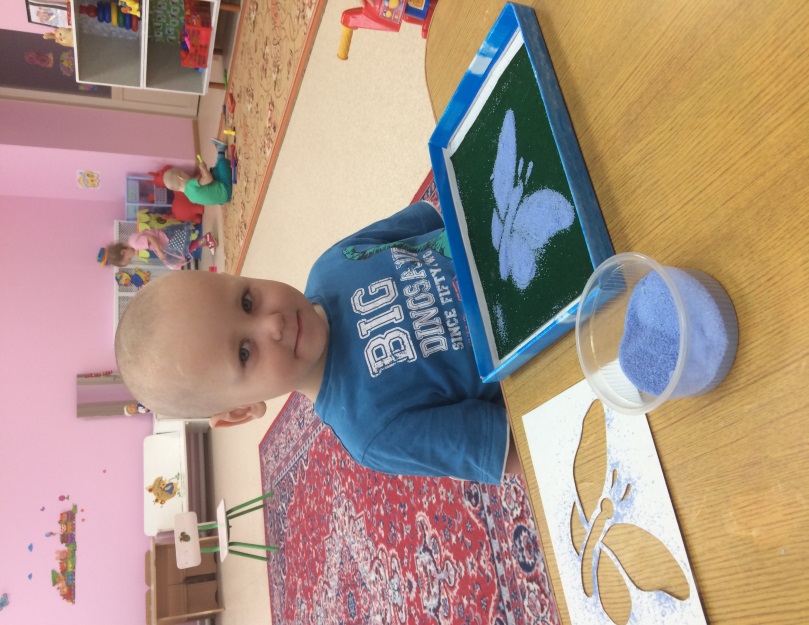 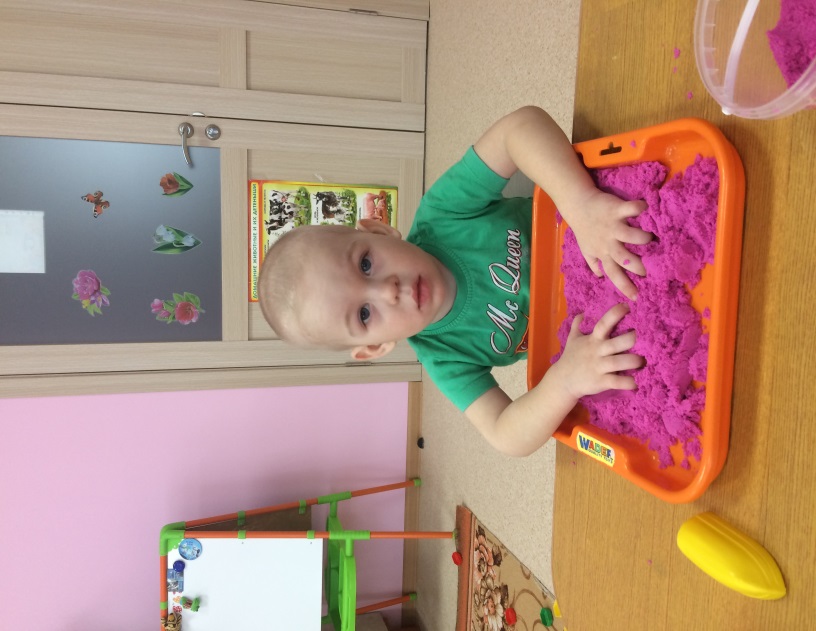 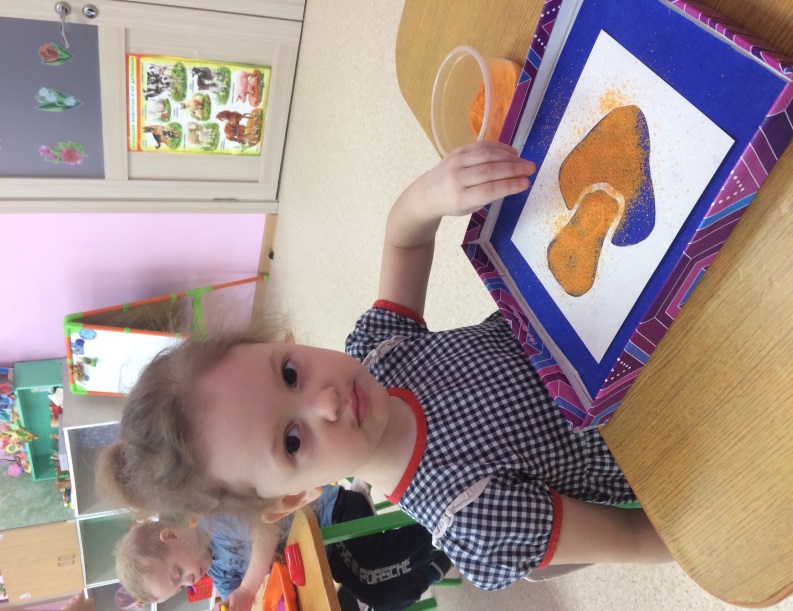 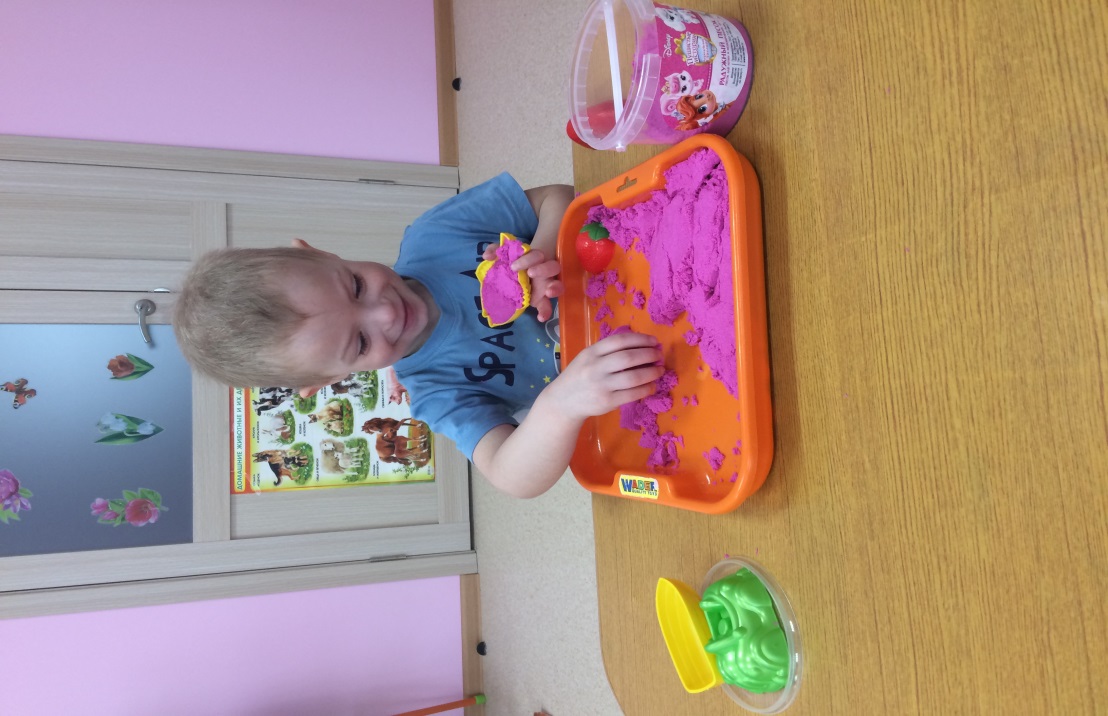 